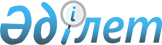 О внесении изменений в некоторые постановление акимата Жетысайского районаПостановление акимата Жетысайского района Туркестанской области от 15 августа 2022 года № 558
      В соответствии с пунктом 3 статьи 65 Закона Республики Казахстан "О правовых актах" акимат Жетысайского района ПОСТАНОВЛЯЕТ:
      1. Внести в постановление акимата Жетысайского района от 06 июня 2022 года № 423 следующие изменения:
      заголовок изложить в следующей редакции:
      Об утверждении Положения коммунальное государственное учреждение "Центр занятости населения акимата Жетысайского района";
      пункт 1 изложить в следующей редакции:
      1. Утвердить прилагаемое положение коммунального государственного учреждения "Центр занятости населения акимата Жетысайского района";
      2. Положение коммунальное государственное учреждение "Центр занятости населения акимата Жетысайского района" - изложить в новой редакции согласно приложению к настоящему постановлению.
      3. Внести в постановление акимата Жетысайского района от 25 июля 2022 года № 520 следующие изменения:
      пункт 1 изложить в следующей редакции:
      1. Внести в постановление акимата Жетысайского района от 06 июня 2022 года № 423 "Об утверждении Положения коммунальное государственное учреждение "Центр занятости населения акимата Жетысайского района" следующие изменения;
      4. Контроль за исполнением настоящего постановления возложить на заместителя акима района С. Примбекова.
      5. Настоящее постановление вводится в действие cо дня его подписания. Положение
Коммунальное государственное учреждение "Центр занятости населения акимата Жетысайского района" 1. Общие положения
      1. Коммунальное государственное учреждение "Центр занятости населения акимата Жетысайского района" (далее – Центр) является некоммерческой организацией, обладающей статусом юридического лица, созданной в организационно-правовой форме учреждения для осуществления функций по реализации активных мер содействия занятости, организации социальной зашиты от безработицы и иных мер содействия занятости, предусмотренных Законом Республики Казахстан от 6 апреля 2016 года "О занятости населения" (далее Закон) на территории Жетысайского района.
      2. Центр осуществляет свою деятельность в соответствии с Конституцией и законами Республики Казахстан, актами Президента и Правительства Республики Казахстан, иными нормативными правовыми актами, а также настоящим Положением.
      3. Центр является юридическим лицом в организационно-правовой форме государственного учреждения, имеет печати и штампы со своим наименованием на казахском языке, бланки установленного образца, в соответствии с законодательством Республики Казахстан счета в органах казначейства в соответствий с законодательством Республики Казахстан.
      4. Центр вступает в гражданско-правовые отношения от собственного имени.
      5. Центр имеет право выступать стороной гражданско-правовых отношений от имени государства, если оно уполномочено на это в соответствии с законодательством.
      6. Центр по вопросам своей компетенции в установленном законодательством порядке принимает решения, оформляемые приказами директора центра и другими актами, предусмотренными законодательством Республики Казахстан.
      7. Структура и лимит штатной численности Коммунальное государственное учреждение "Центр занятости населения акимата Жетысайского района" утверждаются в соответствии с законодательством Республики Казахстан.
      8. Местонахождение юридического лица: 160500, Республика Казахстан, Туркестанская область, Жетысайский район, город Жетысай, улица Ахмета Яссауи строение № 161 А.
      9. Полное наименование коммунального государственного учреждения на русском языке: Коммунальное государственное учреждение "Центр занятости населения акимата Жетысайского района"
      10. Настоящее положение является учредительным документом Центра.
      1) Учредителем центра является акимат Жетысайского района, уполномоченным органом (управление) - государственное учреждение "Отдел занятости и социальных программ Жетысайского района".
      11. Финансирование деятельности центра осуществляется из республиканского и местных бюджетов, бюджета (сметы расходов) Национального Банка Республики Казахстан.
      12. Центр запрещается вступать в договорные отношения с субъектами предпринимательства на предмет выполнения обязанностей, являющихся полномочиями коммунальное государственное учреждение "Центр занятости населения акимата Жетысайского района".
      Если коммунальному государственному учреждение "Центр занятости населения акимата Жетысайского района" законодательными актами предоставлено право осуществлять приносящую доходы деятельность, то доходы, полученные от такой деятельности, направляются в государственный бюджет. 2. Задачи и полномочия коммунального государственного учреждения
      13. Задачи:
      - повышение уровня занятости населения, содействие повышению благосостояния, сокращение безработицы,
       - осуществление иных задач, предусмотренных законодательством Республики Казахстан.
      14.Полномочия: 1) права:
      - представлять интересы в государственных органах и организациях;
      - в пределах своей компетенции запрашивать и получать необходимую информацию, документы и иные материалы от государственных органов и других организаций;
      - иные права, предусмотренные законодательством Республики Казахстан;
      - соблюдать нормы действующего законодательства Республики Казахстан;
      - качественно и своевременно исполнять акты и поручения Президента, Правительства Республики Казахстан и иных центральных исполнительных органов, а также акима и акимата области;
      2) обязанности: 
      - обеспечивать качественное и своевременное оказание государственных услуг;
      - иные обязанности, предусмотренные законодательством Республики Казахстан.
      15. Функции: 
      1) осуществляет оценку состояния и прогноз развития занятости населения, информирование населения о состоянии рынка труда;
      2) осуществляет реализацию активных мер содействия занятости, предусмотренных Законом, а также дополнительных мер содействия занятости, финансируемых за счет средств бюджета;
      3) регистрирует обратившихся лиц в качестве ищущих работу и безработных;
      4) выдает справку о регистрации в качестве безработного, по форме предусмотренной стандартом государственной услуги "Выдача справок безработным гражданам", утвержденном приказом Министра здравоохранения и социального развития Республики Казахстан от 28 апреля 2015 года № 279 "Об утверждении стандартов государственных услуг в социально-трудовой сфере" (зарегистрирован в Реестре государственной регистрации нормативных правовых актов под № 11342);
      5) осуществляет прием документов, перечень которых предусмотрен пунктом 4 Правил назначения, исчисления (определения), перерасчета размеров социальных выплат из Государственного фонда социального страхования, а также их осуществления, утвержденных приказом Министра здравоохранения и социального развития Республики Казахстан от 17 апреля 2015 года № 236 (зарегистрирован в Реестре государственной регистрации нормативных правовых актов под № 11224), необходимых для назначения социальной выплаты на случай потери работы за счет средств Государственного фонда социального страхования и направляет их в Государственную корпорацию;
      6) осуществляет прием документов для назначения адресной социальной помощи, координацию деятельности заинтересованных органов и организаций, направляет их на рассмотрение участковой комиссии, а также районной (городской) и (или) региональной комиссии, заключает социальный контракт, по форме утвержденной Правилами назначения и выплаты государственной адресной социальной помощи, утвержденными приказом Министра здравоохранения и социального развития Республики Казахстан от 5 мая 2015 года № 320 (зарегистрирован в Реестре государственной регистрации нормативных правовых актов под № 11426), передает документы заявителей обратившихся на назначение адресной социальной помощи в уполномоченный орган по вопросам социальной защиты, оказывает содействие получателям адресной социальной помощи в реализации индивидуального плана, осуществляет мониторинг выполнения обязательств социального контракта;
      7) оказывает услуги по социальной профессиональной ориентации;
      8) оказывает содействие лицам, ищущим работу, и безработным в подборе подходящей работы, выдает направление для трудоустройства;
      9) осуществляет взаимодействие с Государственным фондом социального страхования и акимами поселков, села, сельского округа по вопросам реализации мер содействия занятости населения;
      10) ведет индивидуальную карту трудоустройства безработного;
      11) подписывает социальный контракт с участниками Государственной Программы развития продуктивной занятости и массового предпринимательства на 2017-2021 годы "Еңбек", утвержденной постановлением Правительства Республики Казахстан от 13 ноября 2018 года № 746 (далее – Программа), по повышению мобильности трудовых ресурсов, утвержденной настоящим приказом, осуществляют мониторинг его исполнения и применение санкций при невыполнении его условий в соответствии с Законом;
      12) оказывает трудовое посредничество, а также меры содействия занятости населения, предусмотренные законодательством о занятости населения Республики Казахстан, в том числе через мобильные центры занятости населения;
      13) информирует и предоставляет консультационные услуги гражданам по вопросам участия в Программе, оказывает помощь в подготовке документов, проводит консультации с претендентами с целью изучения их потребностей, проводит оценку нуждаемости претендентов в социальной поддержке, прием их документов;
      14) осуществляет отбор и распределение потенциальных участников в мерах содействия занятости;
      15) ведет мониторинг и определяет потребность в рабочей силе на местном рынке труда;
      16) выдает направления на участие в мерах содействия занятости;
      17) ведет учет о наличии свободных рабочих мест (вакантных должностей) у работодателей, а также о выполняемости квот для трудоустройства инвалидов, лиц состоящих на учете службы пробации, лиц освобожденных из мест лишения свободы, граждан из числа молодежи, потерявших или оставшихся до наступления совершеннолетия без попечения родителей, являющихся выпускниками организаций образования;
      18) ведет информационно-разъяснительную работу среди населения по вопросам участия в Программе;
      19) осуществляет мониторинг участников Программы на предмет трудоустройства и наличия обязательных пенсионных взносов через информационную систему "Рынок труда";
      20) привлекает частные агентства занятости для оказания услуг по трудовому посредничеству;
      Не допускается осуществление Центром деятельности, а также совершение сделок противоречащих предмету и цели его деятельности, закрепленных настояшим положением. 3. Статус, полномочия первого руководителя коммунального государственного учреждения
      16. Руководство центра осуществляется руководителем, который несет персональную ответственность за выполнение возложенных на коммунальное государственное учреждение "Центр занятости населения акимата Жетысайского района" задач и осуществление им своих полномочий.
      17. Руководитель (директор) центра назначается на должность и освобождается от должности руководителем отдела занятости и социальных программ Жетысайского района по согласованию с акимом района;
      18. Руководитель центра имеет заместителя, назначаемого на должность и освобождаемого от должности руководителем отдела занятости и социальных программ Жетысайского района.
      19. Полномочия руководителя центра:
      1) без доверенности действует от имени коммунального государственного учреждения;
      2) представляет интересы коммунального государственного учреждения в государственных органах и иных организациях;
      3) в случаях и пределах, установленных законодательством порядке, распоряжается имуществом коммунального государственного учреждения;
      4) заключает договоры;
      5) выдает доверенности;
      6) утверждает порядок и планы коммунального государственного учреждения по командировкам, стажировкам, обучению сотрудников в казахстанских и зарубежных учебных центрах и иным видам повышения квалификации сотрудников;
      7) открывает банковские счета;
      8) издает приказы, касающиеся деятельности коммунального государственного учреждения, дает указания, обязательные для всех сотрудников;
      9) в соответствие с трудовым законодательством ведет прием и увольнение сотрудников коммунального государственного учреждения, кроме сотрудников, назначаемых Органом управления;
      10) применяет меры поощрения и налагает дисциплинарные взыскания на работников коммунального государственного учреждения, в порядке, установленном законодательством Республики Казахстан, кроме работников, назначаемых Органом управления;
      11) определяет обязанности и круг полномочий своего (своих) заместителя (заместителей) и иных сотрудников коммунального государственного учреждения;
      12) принимает меры, направленные на противодействие коррупции;
      13) утверждает режим работы коммунального государственного учреждения, которым устанавливается рабочее время и время отдыха работников, условия обеспечения трудовой дисциплины, иные вопросы регулирования трудовых отношений;
      14) осуществляет иные функции, возложенные на него законодательством Республики Казахстан, настоящим Положением и Органом управления.
      Исполнение полномочий руководителя в период его отсутствия осуществляется лицом, его замещающим в соответствии с действующим законодательством.
      20. Руководитель определяет полномочия своих заместителей в соответствии с действующим законодательством. 4. Имущество коммунального государственного учреждения
      21. Центр может иметь на праве оперативного управления обособленное имущество в случаях, предусмотренных законодательством. 
      Имущество центра формируется за счет имущества, переданного ему собственником, а также имущества (включая денежные доходы), приобретенного в результате собственной деятельности, и иных источников, не запрещенных законодательством Республики Казахстан.
      22. Имущество, закрепленное за центра относится к коммунальной собственности.
      23. Центр не вправе самостоятельно отчуждать или иным способом распоряжаться закрепленным за ним имуществом и имуществом, приобретенным за счет средств, выданных ему по плану финансирования, если иное не установлено законодательством. 5. Реорганизация и упразднение коммунального государственного учреждения
      24. Реорганизация и упразднение коммунальное государственное учреждение "Центр занятости населения акимата Жетысайского района" осуществляются в соответствии с законодательством Республики Казахстан.
      25. коммунальное государственное учреждение "Центр занятости населения акимата Жетысайского района" не имеет ведомств.
					© 2012. РГП на ПХВ «Институт законодательства и правовой информации Республики Казахстан» Министерства юстиции Республики Казахстан
				
      Аким района 

М.Кадырбек
Приложение к постановлению 
акимата Жетысайского района 
от "15" августа 2022 года № 558